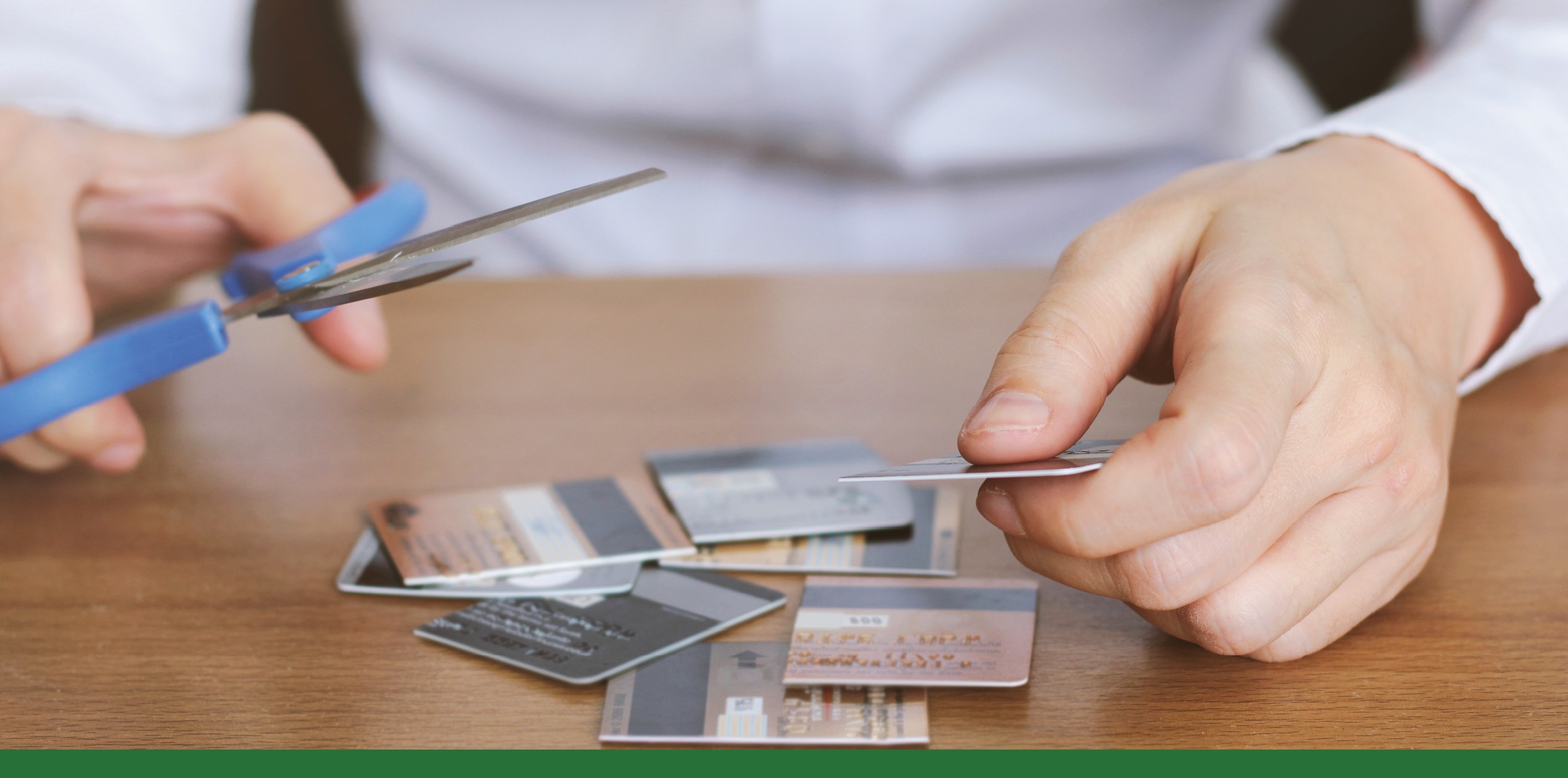 We can get rid of your revolving credit card debt.We help you figure it out with simple approach and a low fixed interest rate.How we help:We refinance your debt at a much lower rate than you are currently paying using the equity in your home so that you end up saving money with a lower payment each and every month.Our home equity process is different:Usually we do not require a traditional appraisal.Unlike most lenders, we can lend up to 95% of your home’s value (assuming you meet our minimum credit score requirements).Your funds will be available within 2 to 4 weeks of initial application.COMPANY NAME | NMLS ID #?????? | T: ???????? | Address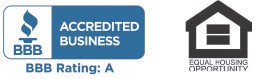 